Анализ работы Центра «Точка роста»   в МБОУ Ленинской СОШ Миллеровского районаВ   2021 - 22 уч году в рамках федерального проекта «Современная школа» в МБОУ Ленинской СОШ  был открыт Центр образования естественно-научной направленности «Точка роста».      Цели Центра:- совершенствование условий для повышения качества образования в Школе, расширения возможностей обучающихся в освоении учебных предметов естественно-научной направленности, программ дополнительного образования естественно-научной направленности, а также для практической отработки учебного материала по учебным предметам «Физика», «Химия», «Биология». Создание условий для внедрения новых методов обучения и воспитания.2.2. Задачи:2.2.1.	Реализация основных общеобразовательных программ по учебным предметам естественно-научной направленности, в том числе в рамках внеурочной деятельности обучающихся. Обеспечение внедрения обновленного содержания и методов обучения по основным общеобразовательным программам в рамках федерального проекта «Современная школа» национального проекта «Образование».2.2.2.	Организация системы внеурочной деятельности в каникулярный период во время работы оздоровительных площадок (лагерей), организуемых в Школе.2.2.3.	Разработка и реализация дополнительных общеобразовательных программ естественно-научной направленности. Создание целостной системы дополнительного образования в Центре, обеспеченной единством учебных и воспитательных требований, преемственностью содержания основного и дополнительного образования, а также единством методических подходов.2.2.4.	Формирование социальной культуры, проектной деятельности, направленной не только на расширение познавательных интересов обучающихся, но и на стимулирование их активности, инициативы и исследовательской деятельности. Вовлечение обучающихся и педагогических работников в проектную деятельность.2.2.5.	Подготовка и участие в мероприятиях муниципального, регионального и всероссийского уровней.2.2.6.	Информационное сопровождение деятельности Центра, развитие медиаграмотности обучающихся.2.2.7.	Содействие созданию и развитию общественного движения школьников, направленного на личностное развитие, повышение их социальной активности и мотивации к творческой деятельности.2.2.8.	Реализация мер по непрерывному развитию педагогических работников и управленческих кадров, включая повышение квалификации руководителя и педагогических работников Центра «Точка роста», реализующих основные и дополнительные общеобразовательные программы.2.3. Центр «Точка роста» входит в состав федеральной сети Центров образования естественно-научной направленности «Точка роста» и функционирует как:-	образовательный центр, реализующий основные и дополнительные общеоб-разовательные программы естественно-научного профиля, привлекая обучающихся и их родителей (законных представителей) к соответствующей деятельности в рамках реализации этих программ;-	выполняет функцию общественного пространства для развития общекультурных компетенций, естественно-научного и технологического образования, проектной деятельности, творческой самореализации педагогов, родительской общественности.В Центре функционируют две лаборатории:  химическая лаборатория на базе кабинета биологии, физическая лаборатория на базе кабинета физики. Кабинеты оснащены современным оборудованием и техническими новинками.В 2021 году в Центре «Точка роста» функционируют следующие объединения:1. Юннат2. Юный экспериментатор3. Удивительная физикаЭффективное использование оборудования Центра.Большим подспорьем в освоении предметов явилось новое оборудование.В целях эффективного усвоения учебного материала на уроках максимально используются: конструктор для практики блочного программирования с комплектом датчиков, наборы по механике, оптике, электродинамике, цифровая лаборатория ученическая (физика, химия), оборудование для лабораторных работ и ученических опытов (на базе комплектов для ОГЭ), демонстрационные коллекции, МФУ, ноутбуки.Но самое главное, дети учатся общаться, работать в группах, совершенствуют коммуникативные навыки, строят продуктивное сотрудничество со сверстниками и взрослыми. Николаева О. И. провела  урок по проведению экспериментов «Опыты и эксперименты для детей» с группой учащихся 7 класса, на котором применила метод эксперимента. Эксперимент принципиально отличается от любой другой деятельности тем, что он красочнее, ярче, эффектнее и доставляет массу положительных эмоций, но их результат не всегда предсказуем. В ходе эксперимента он уточняется и проясняется.Были проведены очень простые, но красочные опыты, явления которые все могут видеть каждый день в окружающей нас жизни. Дети с удовольствием проводили самостоятельно эксперименты, делали выводы. В завершении урока учащиеся  поделились впечатлениями о работе.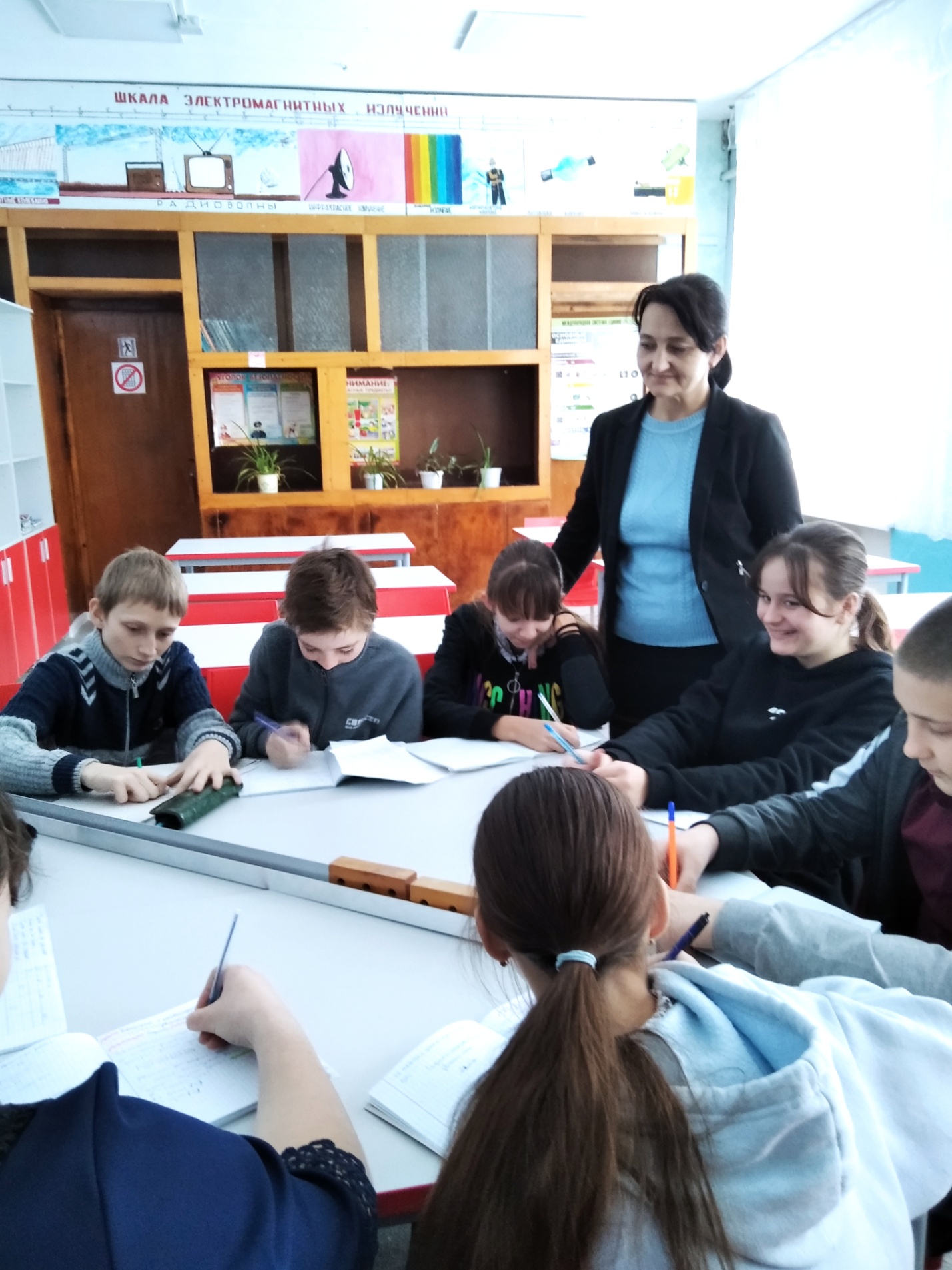 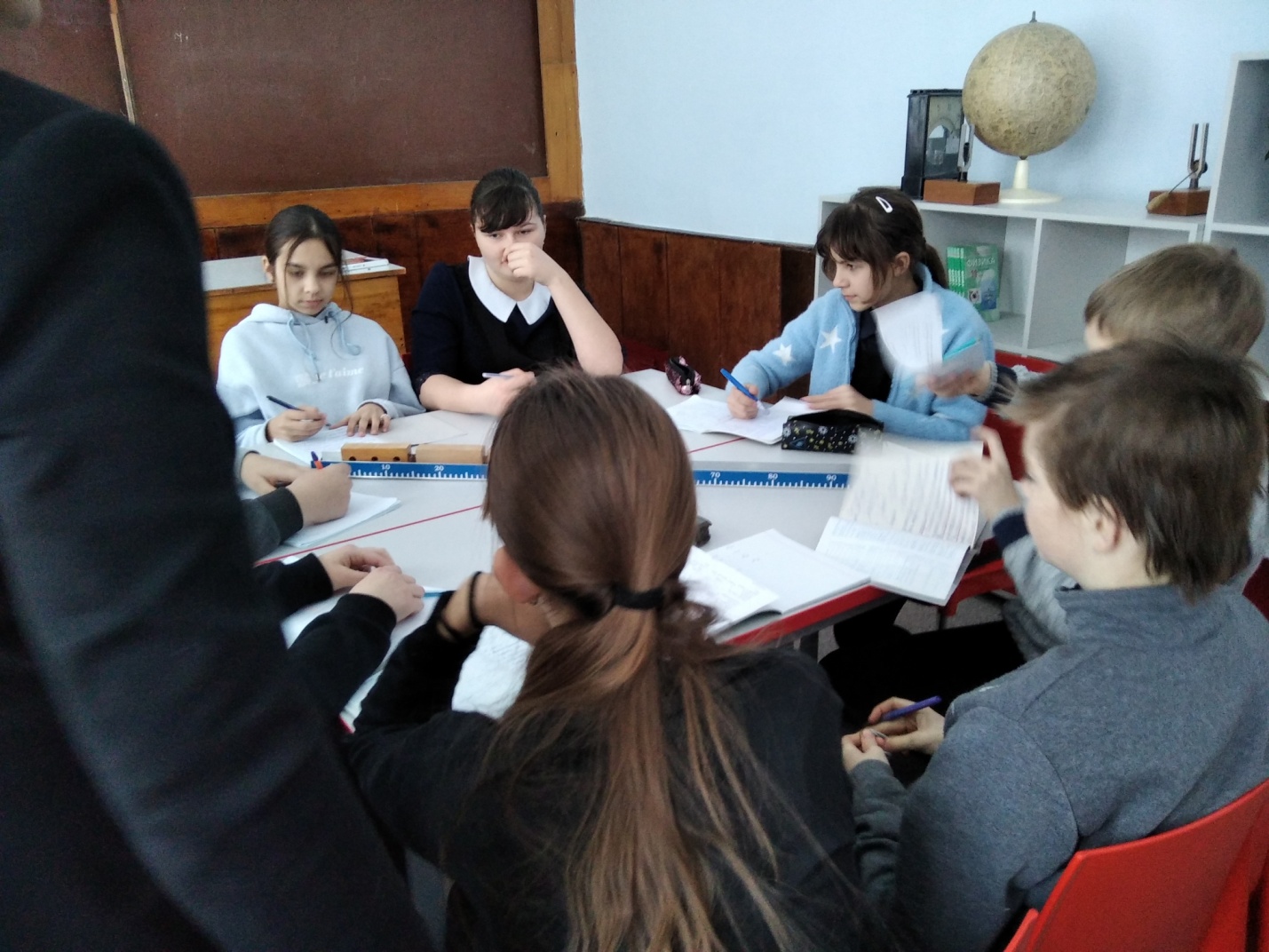 Групповая   работа   по  механике.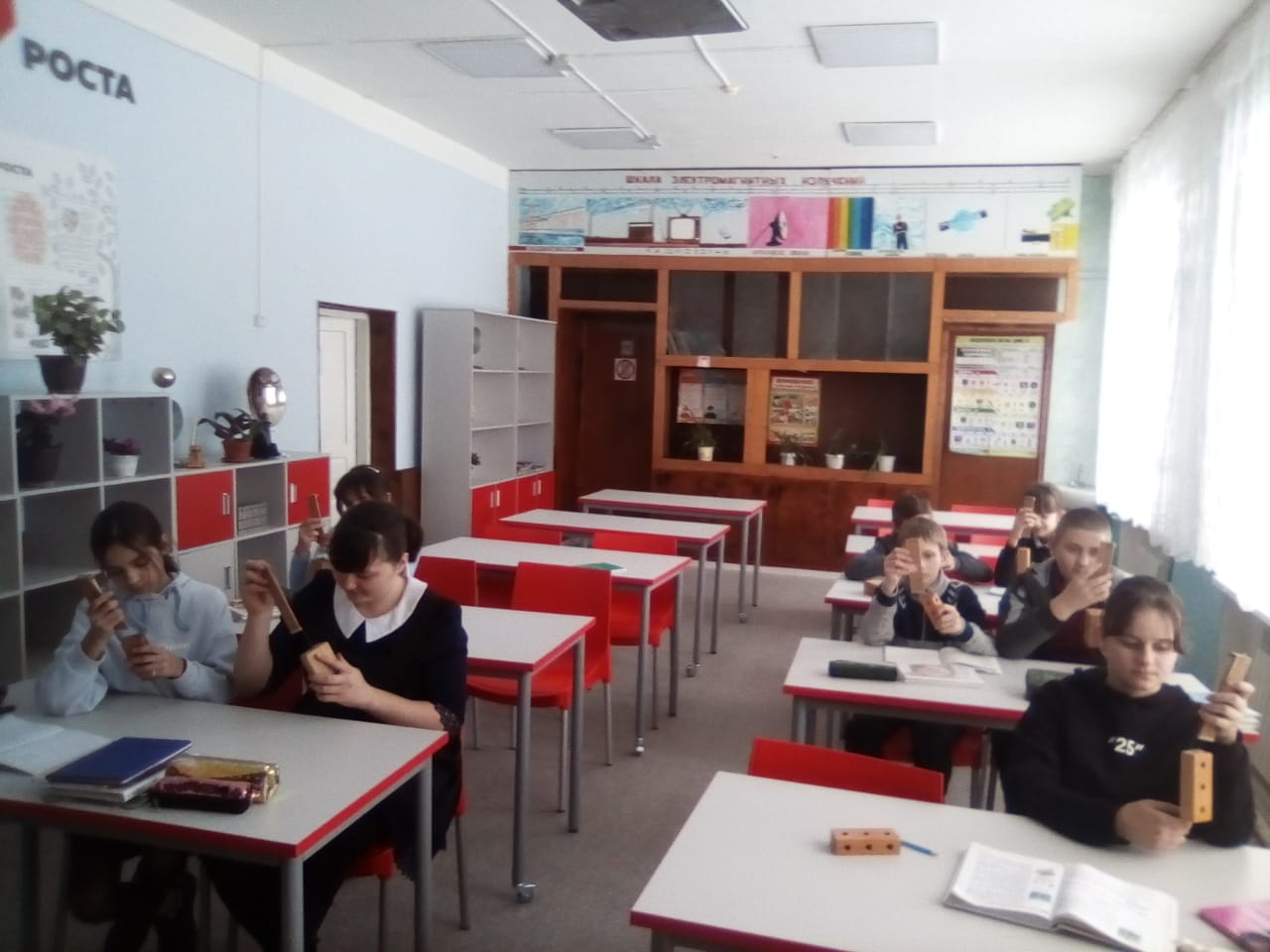 Лабораторная работа  «Измерение сил динамометром»Новая материально-техническая база кабинета биологии, оборудование биологической лаборатории, учебные пособия, коллекции, гербарии позволяют не только рассмотреть, но и «пощупать» то, чего невооруженным взглядом не увидеть.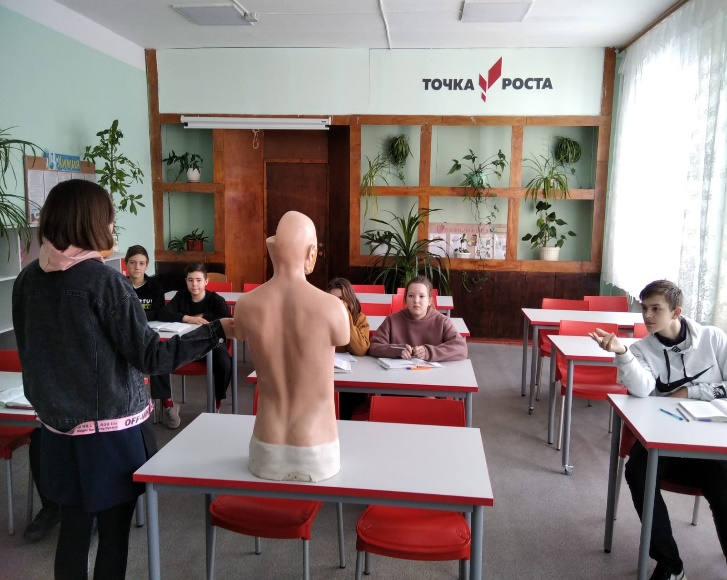 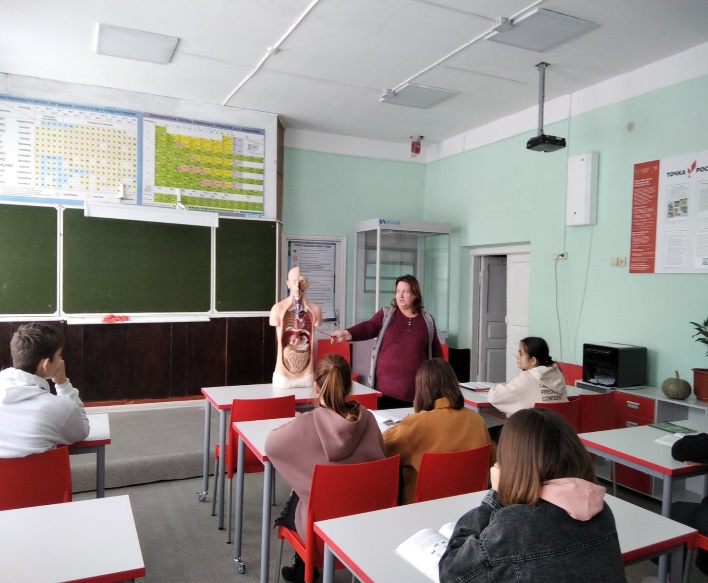 На занятиях кружка «Юннат» начинается формирование у учащихся представлений об экологии как комплексной науке о живых организмах. Система биолого-экологической и природоохранной подготовки учащихся строится на сочетании учебных занятий, исследовательских работ, общественной деятельности и практических занятий. Особенно хорошо это получается  в условиях коворкинг-центра с использованием медиа-зоны  и позволяет ученикамсовершенствовать коммуникативные навыки, креативность, стратегическое ипространственное мышление на более современном оборудовании.Как наглядный материал применяются экологические плакаты, экологические рисунки и картинки, а также презентации.Работа с компьютерной техникой расширяет возможности моделирования различных экологических ситуаций, их развития, способов предотвращения как экологических катастроф, так и профилактики загрязнения экологии в своем регионе. Ребята имеют возможность самостоятельно и в группах создавать презентации, описывать опыты, применять на практике полученные знания.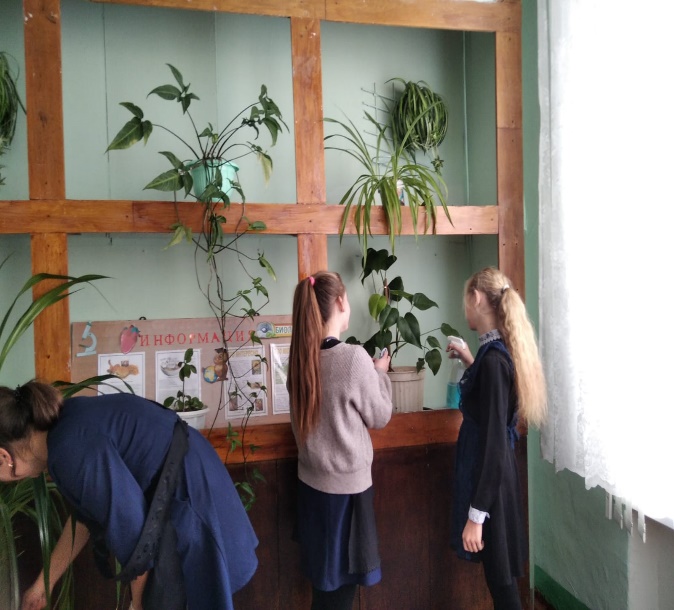 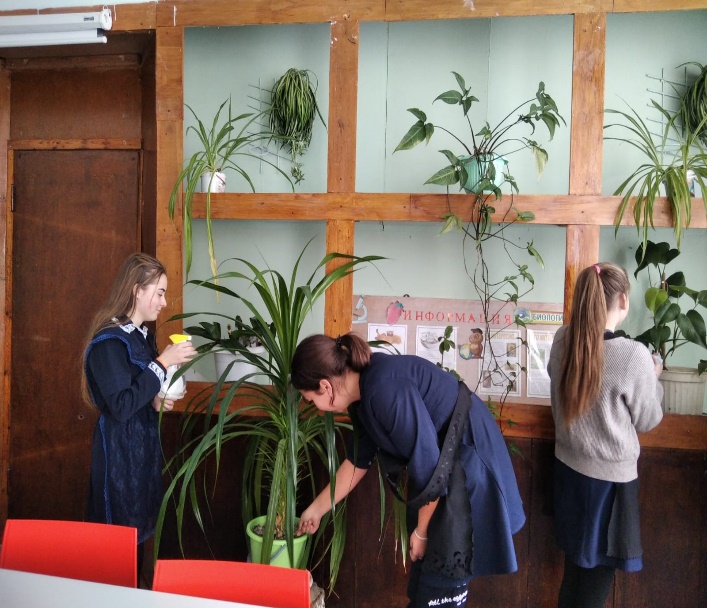 Первыми результатами является то, что дети активнее стали участвовать в конкурсах, олимпиадах, фестивалях, учебно-исследовательских конференциях, творческих  мероприятиях.В этом учебном году  на платформе Сириус обучающиеся МБОУ Ленинской СОШ приняли участие в олимпиадах по физике и химии (10 человек),2 человека стали призерами.Уровень занятости учащихся дополнительными программами Центра «Точка роста» увеличился: 2020 год-15 человек, 2021 год – 41 человек.Кадровый состав Центра «Точка роста»Для работы в Центре «Точка роста» подобрана команда специалистов из педагогов  школы. 100% педагогов Центра прошли курсы повышения квалификации.